The Influence of Maribaya Tourism Object towards Increasing Residents Income(A Case Study towards Citizen Traders in Maribaya)A PaperSubmitted to the English Department of Pasundan UniversityAs a Partial Fulfillment of the RequirementsFor Taking the Sarjana DegreeBy:Riyanto NugrahaReg. Number: 087010020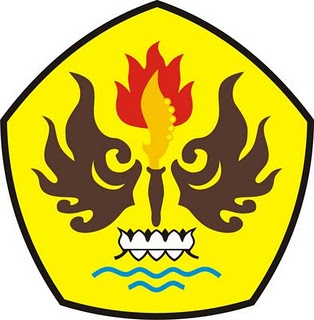 ENGLISH DEPARTMENTFACULTY OF ARTS AND LETTERSPASUNDAN UNIVERSITYBANDUNG2013